Location: 
Palazzo della Luce Building, Via Bertola 40, TurinSaturday, 29 June 2019h. 09:00 am -1:00: EEN B2B Session Ih. 1:00 pm – 2:00 Free Lunchh. 2:.00 pm - 5:30:  WORKSHOP I :Circular Economy and Sustainability in the Fashion SystemEuropean Case studies on Circular Economy in Fashion and TextileSunday 30 June 2019h. 09:00 am–1:00: EEN B2B Session IIh. 1:00 pm – 2:00 Free Lunchh. 2:00 pm-5:30: WORKSHOP II:Innovate and Digitalize the Fashion SystemThe Fashion-Technology TrendMonday 01 July 2019h. 09:00 am–1:00: EEN B2B Session IIh. 1:00 pm – 2:00 Free Lunchh. 2:00 pm-5:30: WORKSHOP III:Going International and european funding supports Access to finance and Woman Entrepreneurship29 June 2019Circular Economy and Sustainability in the Fashion Systemh. 14:00 -14:15       Welcome	                      ____________________________________________________________________________________________________________h. 14:15 -15:00        Title: Ms. Marina Spadafora	  CEO and Founder of Fashion Revolution Italy____________________________________________________________________________________________________________h. 15:00 – 15:30   	Mr. Corrado CarbonatoPolitecnico di Torino Dip. Design	   ____________________________________________________________________________________________________________h. 15:30 – 16:00   TitleMs. IED, Design European Institute (Turin- Italy)____________________________________________________________________________________________________________h. 16:00 – 16:30Sustainability in the Fashion IndustryMr. Danny CasimirFounder and CEO at SPLEXS International Trade        European Case studies on Circular Economy in Fashion and Textileh. 16.30 – 17.00Anaïs Renaud  (UK)            Ms. Anais Kelly, Founder and Owner at Anaïs RenaudBack to Eco  (Spain)                                                                        Ms. Nuria Nubiola, Ceo at Back to Eco                                                                      Vintage for a cause (Portugal)Ms. Helena Antonia Silva, Founder & General Director at Vintage for a CauseAtlantic Leather (Iceland) tbcMr. Sigurlaug Vordís Eysteinsdóttir,  Sales Manager at Atlantic LatherEnd of work30 June 2019Innovate and Digitalize the Fashion System 
The Fashion-Technology Trendh. 13:50 -14:00     Welcome	                      ____________________________________________________________________________________________________________h. 14:00 -14:30   Innovation Management in a Digital EconomyMr. Marco GoriniItalian Expert delegate at ISO Technical Committiee on Innovation Management____________________________________________________________________________________________________________h. 14:30 – 14:45   Innovation in Fashion TradeMr. Danny CasimirFounder and CEO at SPLEXS International Trade ______________________________________________________________________________________________________h. 14:45 – 15:15Social Media and Digital Marketing in Fashion SystemMs. Nour El-MohriFounder of Taam Media____________________________________________________________________________________________________________h. 15:15 – 15:45How to create an Innovative Fashion brand: Actually, tricks and tips !Ms. Bali LawalCEO and Founder A Coded World, fashion brand____________________________________________________________________________________________________________ Innovative european E-commerce platforms _ case studiesh. 15:45 – 16:00E-Biz-4.0 
Mr. Enrique MontielCoordinador eBIZ 4.0 Project____________________________________________________________________________________________The Fashion Tech Trend Technology connected Fashion Ms. Tanya James MBACurator at Fashion Tech Week NY End of work1 July 2019Going International and european funding supports Access to finance and Woman Entrepreneurshiph. 14:00 -14:15     Welcome	  ____________________________________________________________________________________________________________                 h. 14:15 – 14:30ETP (European Textile Platform) (tbc)http://www.textile-platform.eu/ ____________________________________________________________________________________________________________h. 14:30 – 14.45Innovation Network for Europe: Define-Network for Fashion-TechMs. Chiara di LudovicoProject Officer, Politecnico of Milan (lead partner of the project)____________________________________________________________________________________________________________ h. 14:45 – 15:15How to find technology partners and international business partners for the fashion industryPresentation of 2 european project related to creative industry: Worth Project and Re-FREAMMs. Korina MollaInternational Project Manager at AITEX - Textile Research Institute____________________________________________________________________________________________________________h. 15:15 – 15:45IPR in fashion_Focus Latin AmericaLatin America IPR SME HELPDESK ____________________________________________________________________________________________________________h. 15:45 – 16.15Title: Access to finance in the fashion system - European support - Ms. Raffaella Bruzzone  Chair of the Thematic point Access to Finance, Geneva Chamber of commerce Enterprise Europe Network PartnerAccess to finance and Woman Entrepreneurship____________________________________________________________________________________________________________h. 16:15 – 16:30Sector Group Woman Entrepreneurship (Enterprise Euorope Network)Ms. Sanja Popović Pantić Chairperson of Sector Group Woman Entrepreneurship (EEN)__________________________________________________________________________________________________________h. 16:30 – 16:45 FACTS, Fashion Apparel Cluster SerbiaMs. Afrodita BajicPresident of Assembly of Facts  ____________________________________________________________________________________________________________Woman Entrepreneurship_case study16: 45 – 17:00 AMC Mode Collection  (Serbia) Ms. Marijana MaticMarketing manager of AMC Afrodite Mode Collection  End of work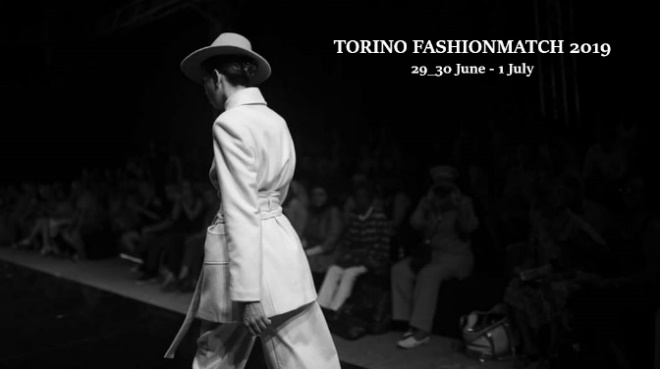 ProgrammeTorino Fashion Match 2019